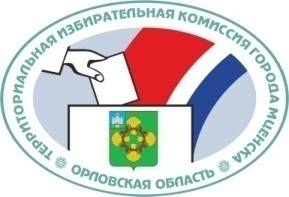 ОРЛОВСКАЯ ОБЛАСТЬТЕРРИТОРИАЛЬНАЯ ИЗБИРАТЕЛЬНАЯ КОМИССИЯГОРОДА МЦЕНСКАРЕШЕНИЕг. МценскО ходе подготовки к проведению выборов депутатов Государственной Думы Федерального собрания Российской Федерации, Орловского областного Совета народных депутатов и Мценского городского Совета народных депутатов в 2016 году.Заслушав информацию Ноздрина Д.И., председателя территориальной избирательной комиссии города Мценска, о подготовке к проведению выборов в единый день голосования в 2016 году, территориальная избирательная комиссия города Мценска РЕШИЛА:Работу комиссии по подготовке и проведению выборов в единый день голосования 2016 года признать удовлетворительной.Продолжить указанную работу в 2016 году.Контроль исполнения настоящего решения возложить на председателя территориальной избирательной комиссии города Мценска Ноздрина Д.И.10 ноября 2015 года№94/2Председательтерриториальной избирательнойкомиссии  города МценскаД.И. НоздринСекретарьтерриториальной избирательнойкомиссии  города МценскаТ.Т.Михайловская